Proposal for the 03 series of amendments as Phase 3 ofRegulation No. 129 (Enhanced Child Restraint Systems)Prepared by CLEPA experts as input to Informal Group proposal to GRSP. ProposalParagraph 4.6., amend to read:4.6. Webbing pathThe markings defined in this paragraph shall be visible with the Enhanced Child Restraint System installed in the vehicle, and with the child seated in the restraint. The markings shall be placed on both sides of the Enhanced Child Restraint System. The vehicle seat illustrated on the marking shall face the same direction as the real vehicle seat. There shall be a clear differentiation between the intended paths for the lap section and the diagonal section of the adult belt. Indication such as colour coding, words, shapes, etc. shall distinguish between sections of the adult belt. 4.6.1. The adult belt route markings shall be placed on all belt guides and lock off devices. The adult safety belt route markings shall be at least the width of the adult belt guide. 4.6.2 For Non-Integral Enhanced Child Restraint System to be used in combination with an adult safety-belt to restrain the child, the correct webbing path [according to § 6.1.2.5.] shall be clearly marked on the product. This shall be by means of an installation drawing on a label permanently attached to the Enhanced Child Restraint System showing the correct path across the child’s body. The colours used for the adult belt route marking of the safety-belt when the device is installed shall be red. The same colour shall also be used on the labels on the device that illustrate the installation.  4.6.3. For Integral Belted Enhanced Child Restraint System held in place by the adult safety-belt, the webbing paths [according to § 6.1.2.5.] shall be clearly marked on the product and indicated by means of an installation drawing on a label permanently attached to the Enhanced Child Restraint System. The colours used for the path of the adult belt route marking, when the device is installed in the forward-facing position shall be red and when installed in the rearward-facing position shall be blue. The same colours shall also be used on the labels on the device that illustrate the installation. 4.10. Additional markings(g) The belt path of the shoulder and the lap belt of universal belted and specific vehicle belted ECRS shall be indicated with specific icons for shoulder belt path and lap belt path, visible for the user close to the belt guiding area (icon A & B) or on the installation drawings (icon C). Icon A, B and C shall have the same colour coding like used on the installation drawings and the minimum size is 20 mm in diameter. 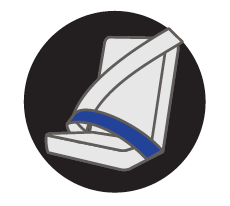 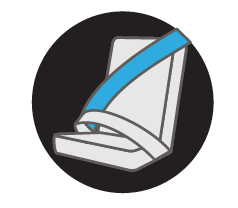 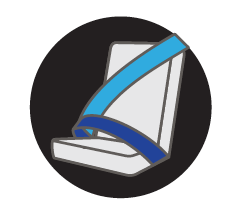 		A			        B						  CJustificationImproved indication of correct belt path.